Strakonice dne: 4. 4. 2018Objednací listč. 44/18/7 Předmět objednávky 	Množství	Předpokl. cena Kč 	Celkem (s DPH): 	240 693,00 Kč Popis objednávky:Objednáváme projektovou dokumentaci pro výběr zhotovitele na akci: "Rekonstrukce zázemí a přístavba bazénové haly plaveckého stadionu, Strakonice - 2.. etapa - šatny", dle cenové nabídky z 23.2.2018. Cena bez DPH činí 198.920,- Kč, tj. cena včetně DPH činí 240.693,- Kč.Termín dodání :  Vyřizuje: Ing. Oldřich ŠvehlaBankovní spojení: ČSOB, a.s., č.ú.: 182050112/0300	IČ: 00251810	DIČ: CZ00251810Upozornění:	Na faktuře uveďte číslo naší objednávky.	Kopii objednávky vraťte s fakturou.	Schválil:	Ing. Jana Narovcová	vedoucí odboru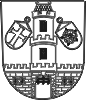 Město  StrakoniceOdbor majetkovýDodavatel:Ing. Treybal Jiří
TMS ProjektDubského 389386 01  StrakoniceIČ: 10314326 , DIČ:  PD pro výběr zhotovitele - Plavecký stadion Strakonice, 2.etapa - šatny1ks240 693,00Tel. kontakt:383 700 322E-mail:oldrich.svehla@mu-st.cz